ESCOLA NUCLEADA MUNICIPAL SANTA CATARINA Endereço: Faxinal de São Pedro. Interior de Lebon Régis- SCPROJETO CONSTRUÇAO HORTA ORGÂNICA COM ÊNFASE NA ALIMENTAÇÃO SAUDÁVEL E REDUÇÃO DO LIXO NO AMBIENTE ESCOLAR.INTRODUÇÃOEsse projeto tem como finalidade incentivar os alunos a ter uma vida mais saudável, se alimentando de maneira correta e tendo noções de cuidar do meio ambiente, separando e reciclando o lixo produzido no ambiente escolar.Usando da criatividade o professor poderá realizar muitas atividades envolvendo diversos conhecimentos para aplicar atividades práticas que trabalharão o conceito de educação ambiental e ao mesmo tempo outros conteúdos aplicados em sala de aulaObjetivo Geral: Cultivar a horta escolar com alimentos orgânicos iniciando desde a construção da horta até o plantio, incentivando os alunos a produzir o adubo orgânico por meios da compostagem e conscientizar os alunos a ter uma alimentação saudável e destinar de forma correta o lixo.Objetivo específico: Estimular o trabalho em equipe desenvolvendo o trabalho coletivo e interdisciplinar;Reciclar o lixo da escola e reaproveitar alguns itens do lixo seco para trabalhos manuais e o lixo orgânico para a compostagem;Trabalhar com as crianças os grupos de alimentos e suas vitaminas, enfatizando a importância da alimentação saudável bem como a utilização dos resíduos orgânicos em forma de adubo;Fazer uso de técnicas de manejo do solo e manuseio correto dos vegetais valorizando a produção de alimentos, proporcionando aos alunos o contato com a natureza através da construção da horta escolar.Os conteúdos trabalhados serão realizados de forma interdisciplinar envolvendo os alunos de Pré à 9º Ano.JUSTIFICATIVAA preservação do meio ambiente é sem dúvida uma questão que tem preocupado a muitos. Entendemos que a estratégia a ser adotada neste momento é a da prevenção, da informação, do diálogo, da troca de experiência, a construção de uma rede capaz de promover a reflexão do aluno frente ao meio ambiente. Todas as ações realizadas são uma forma de valorizar a construção pedagógica que se faz no cotidiano escolar.Fotos do desenvolvimento em anexo.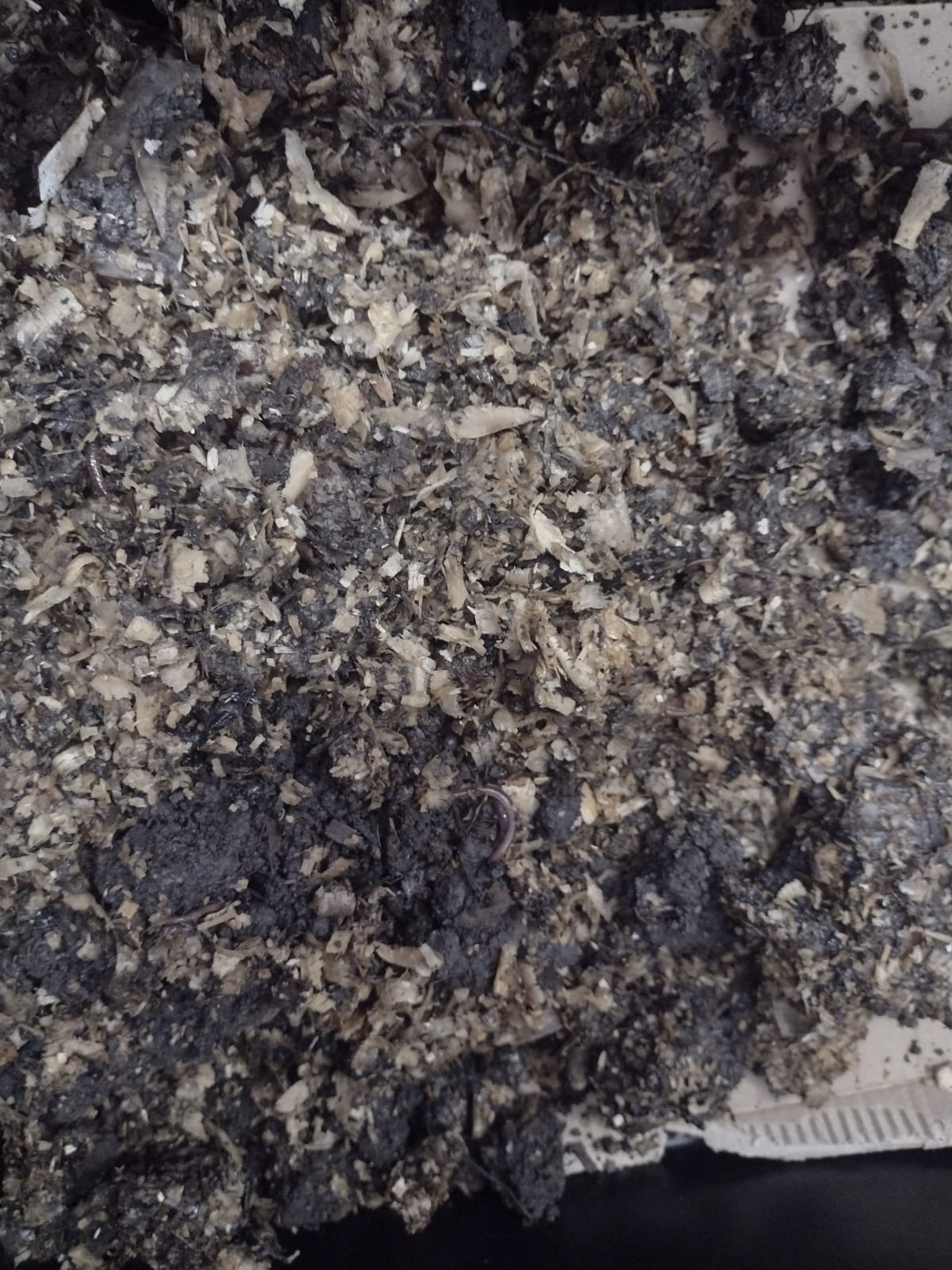 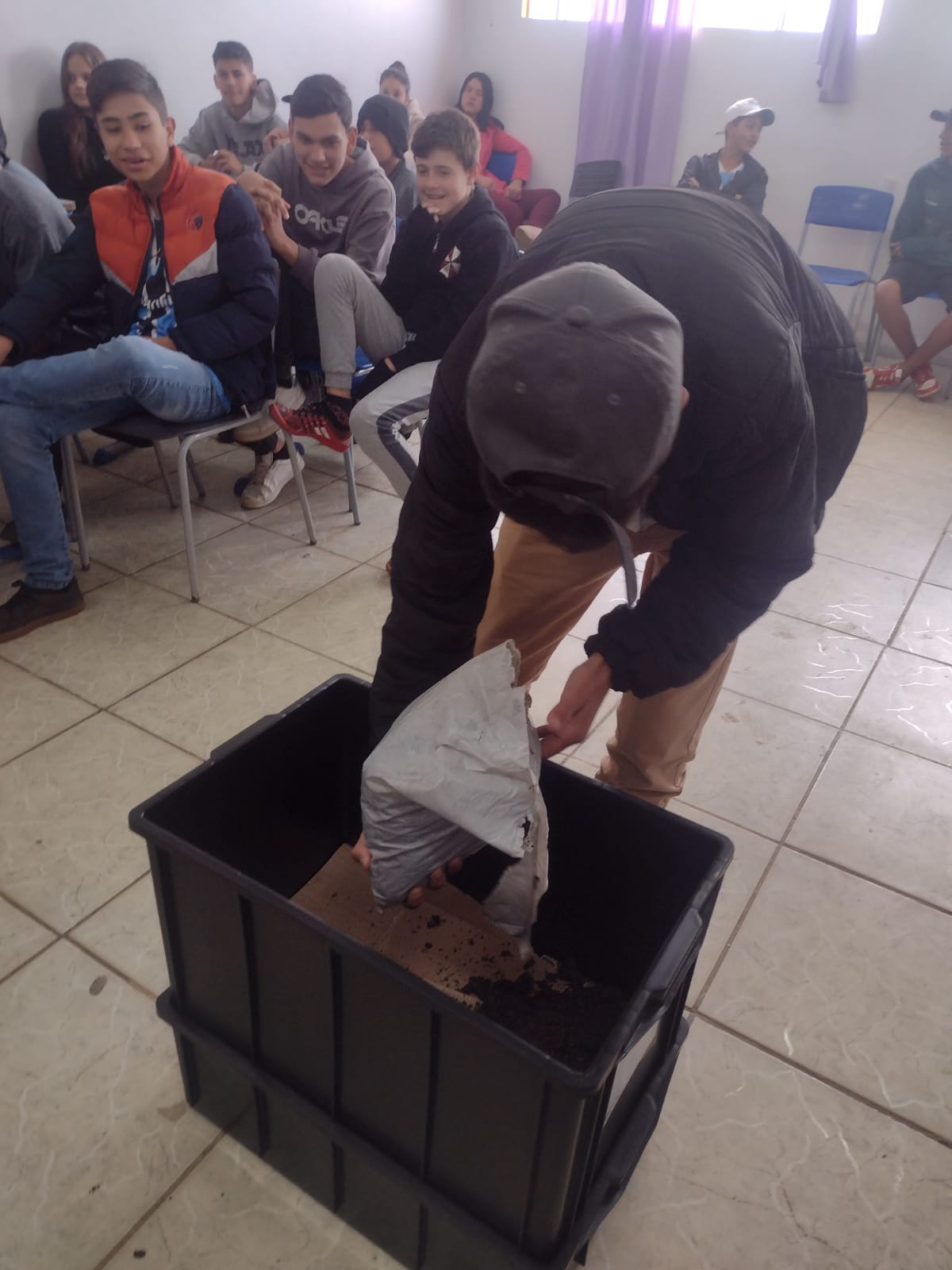 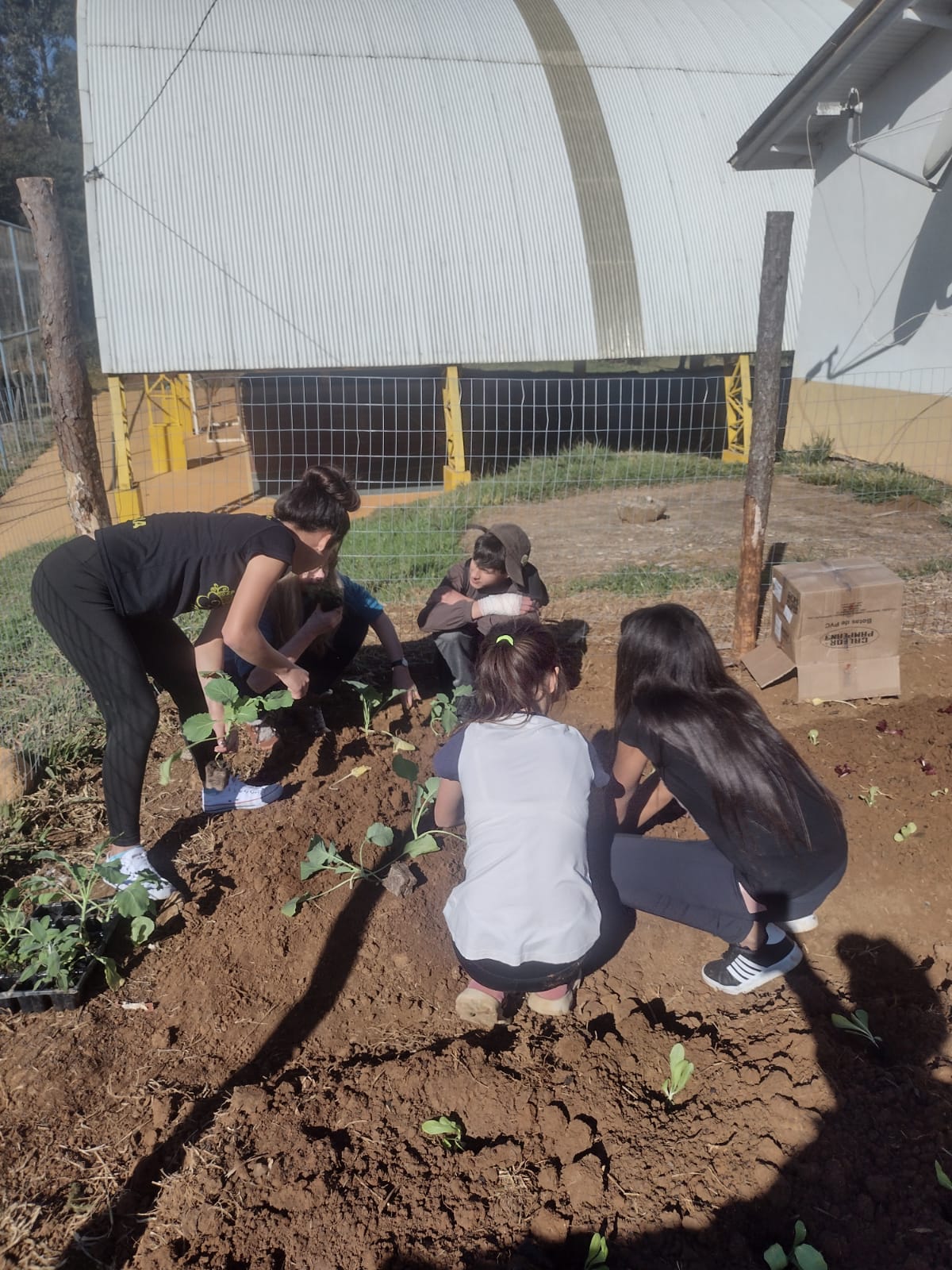 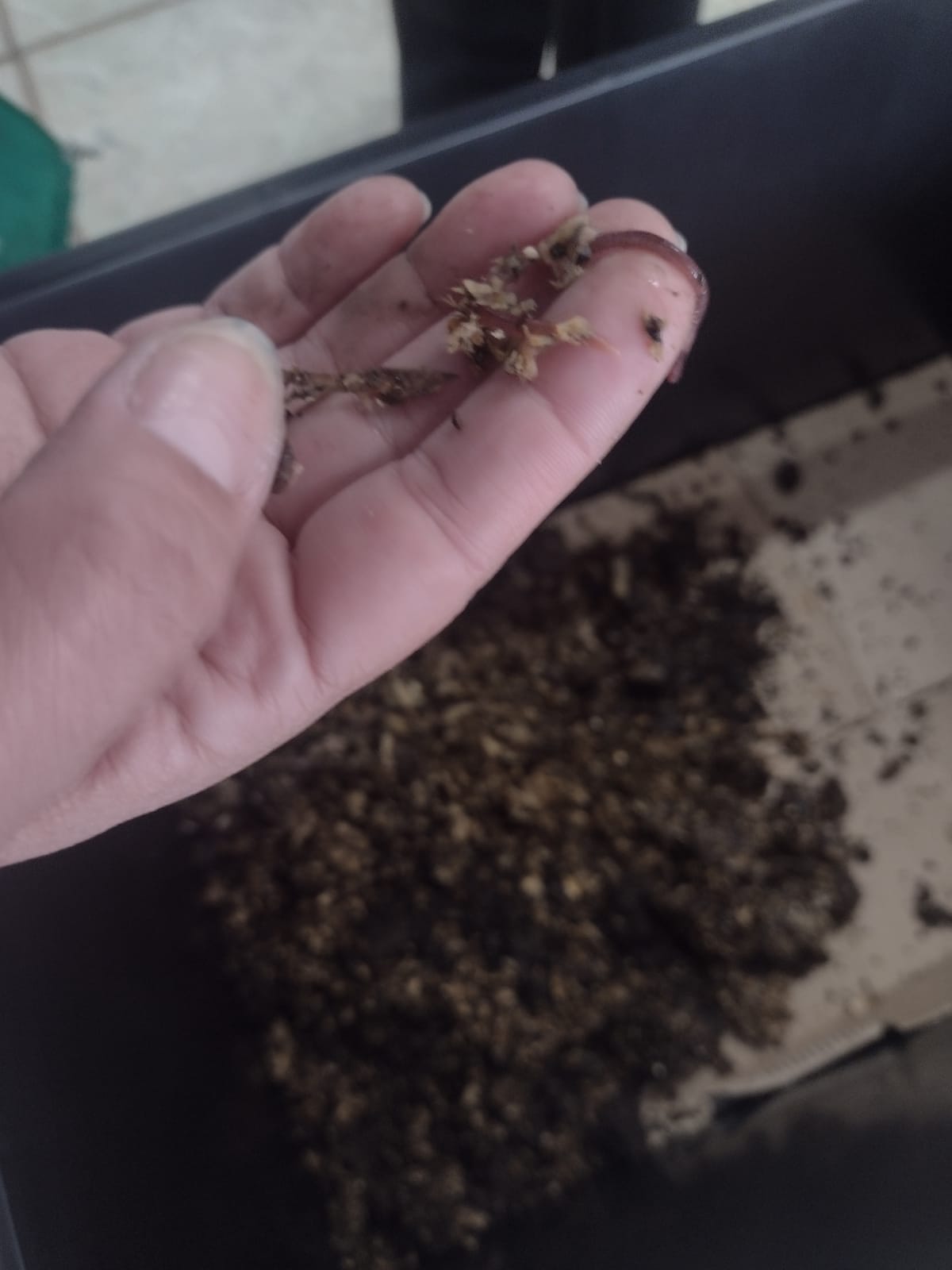 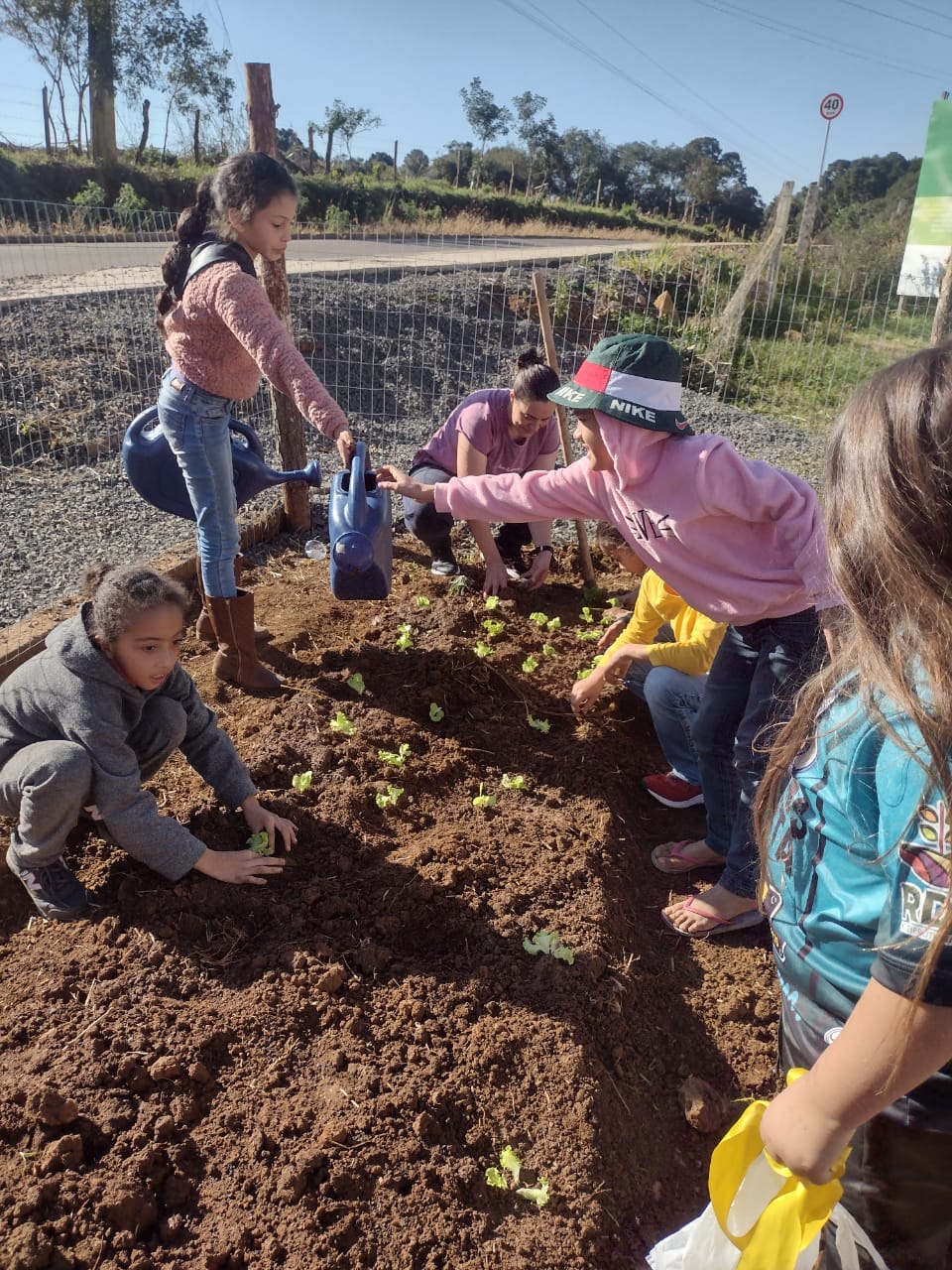 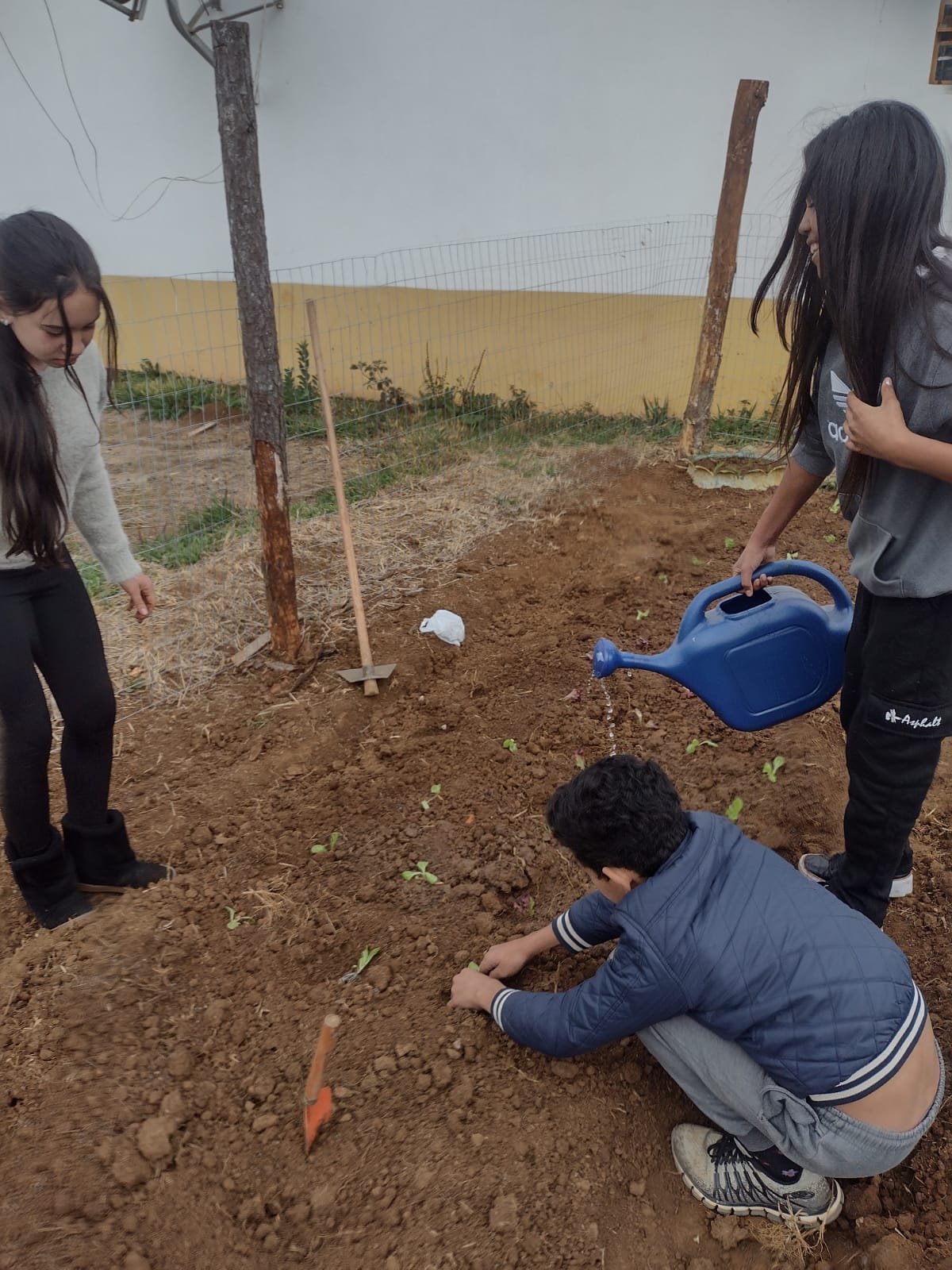 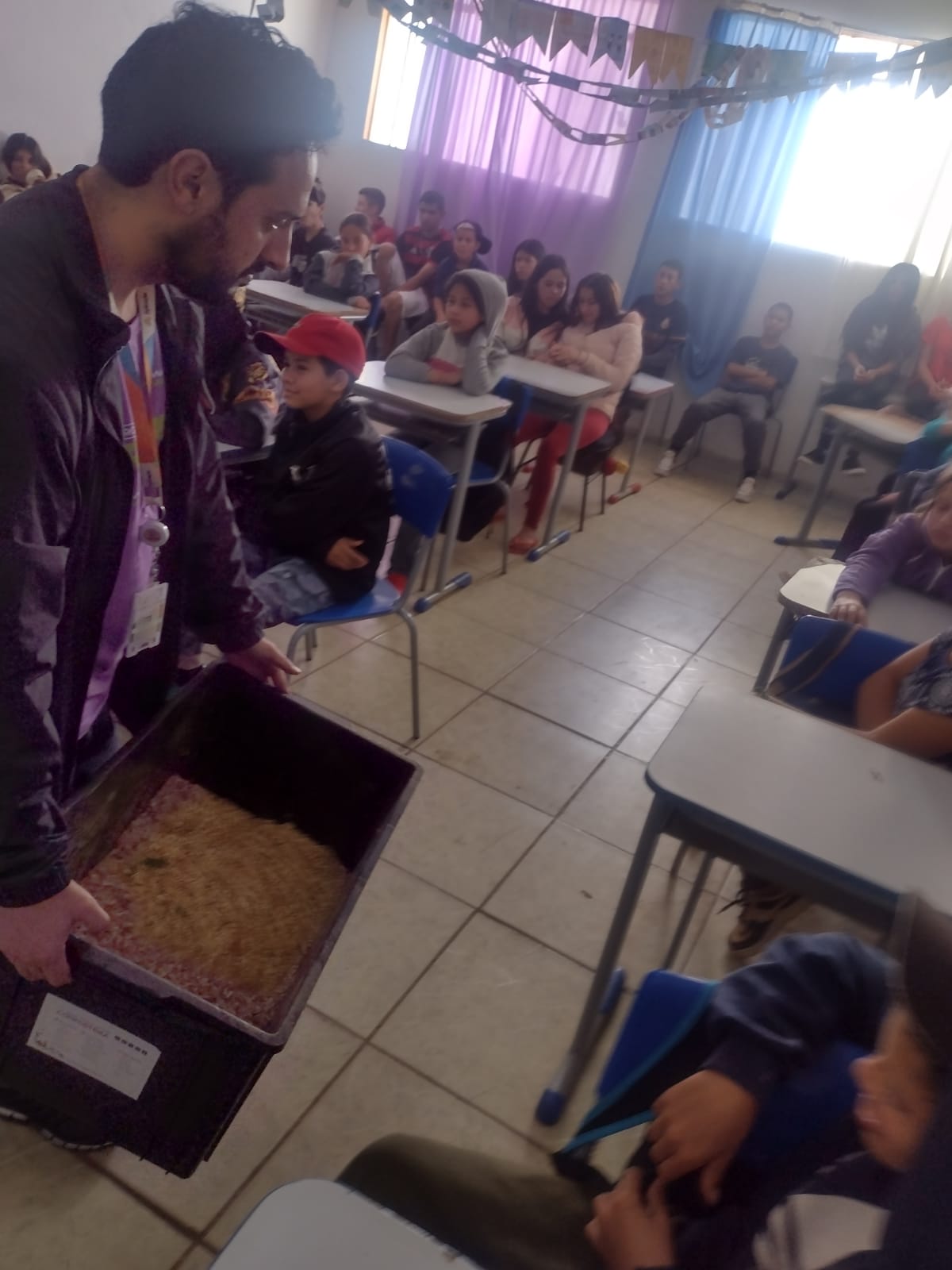 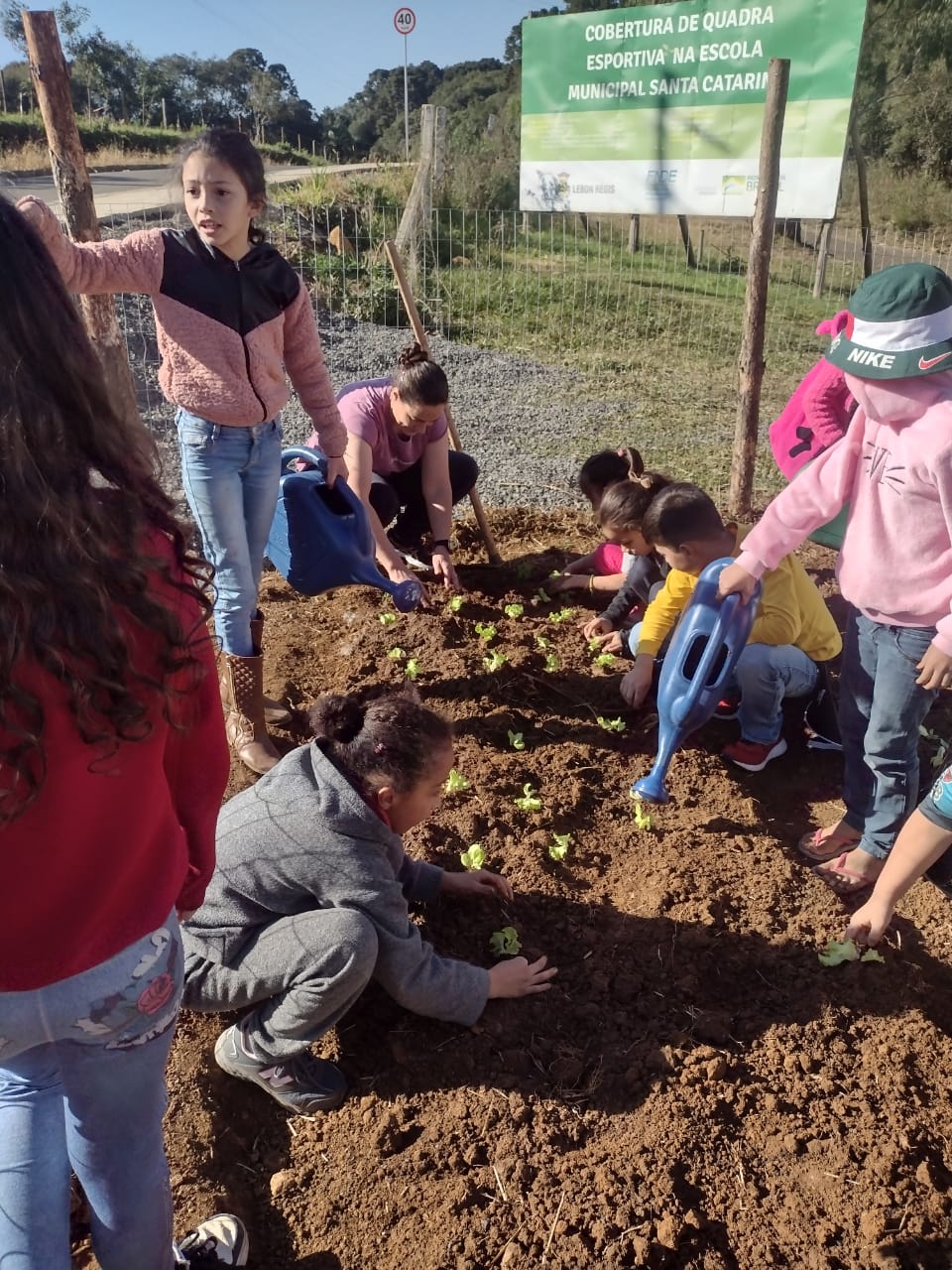 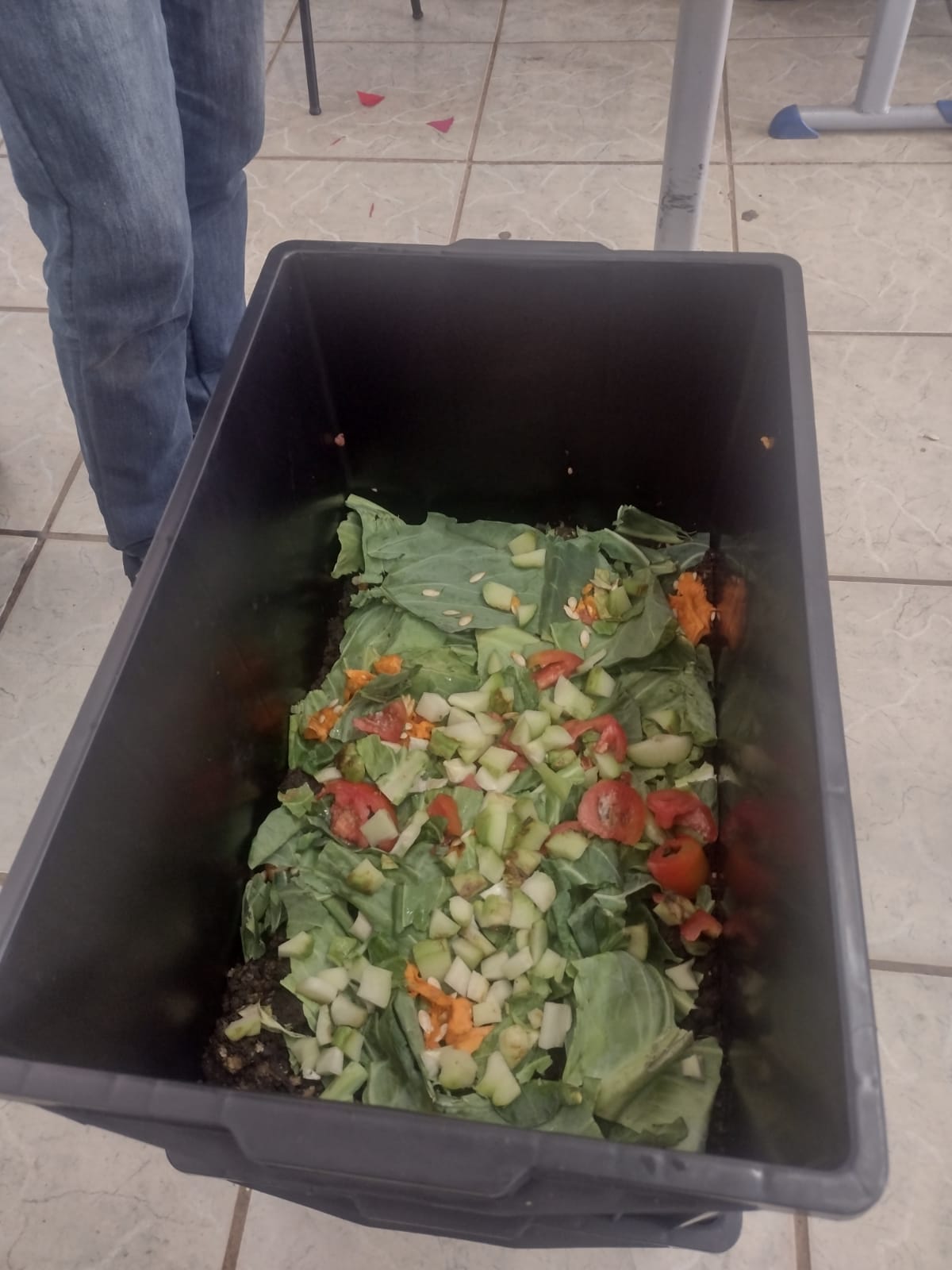 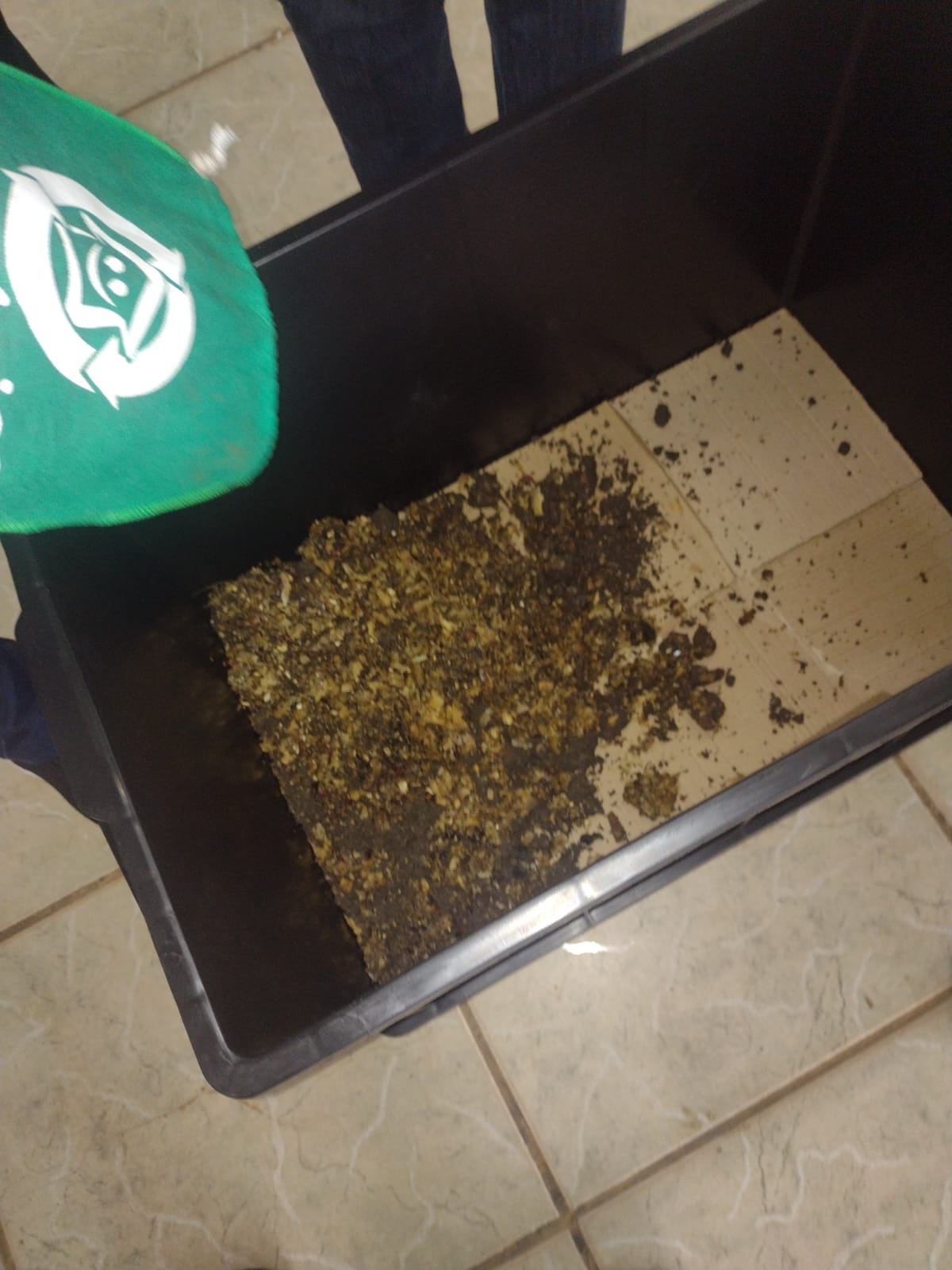 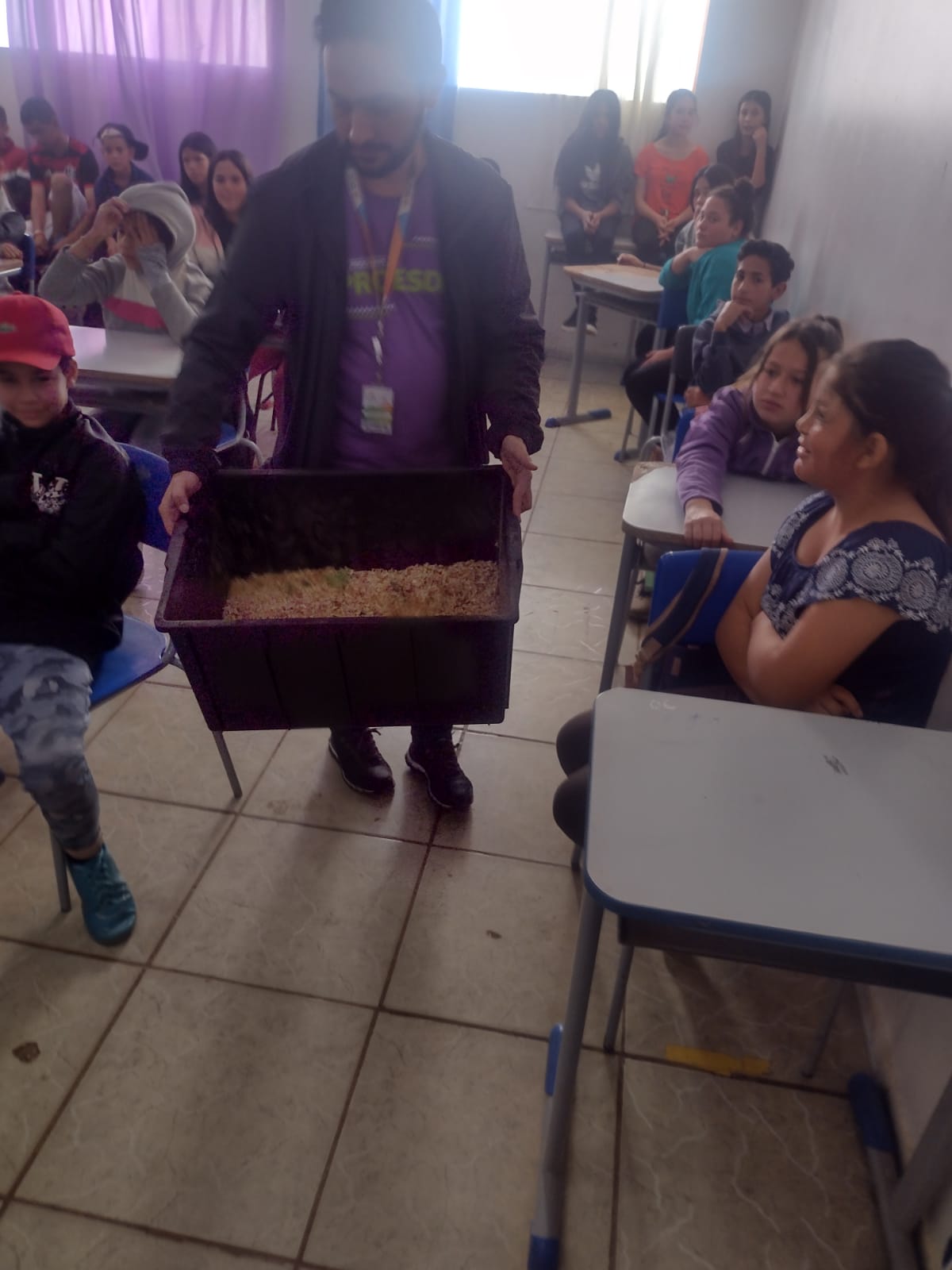 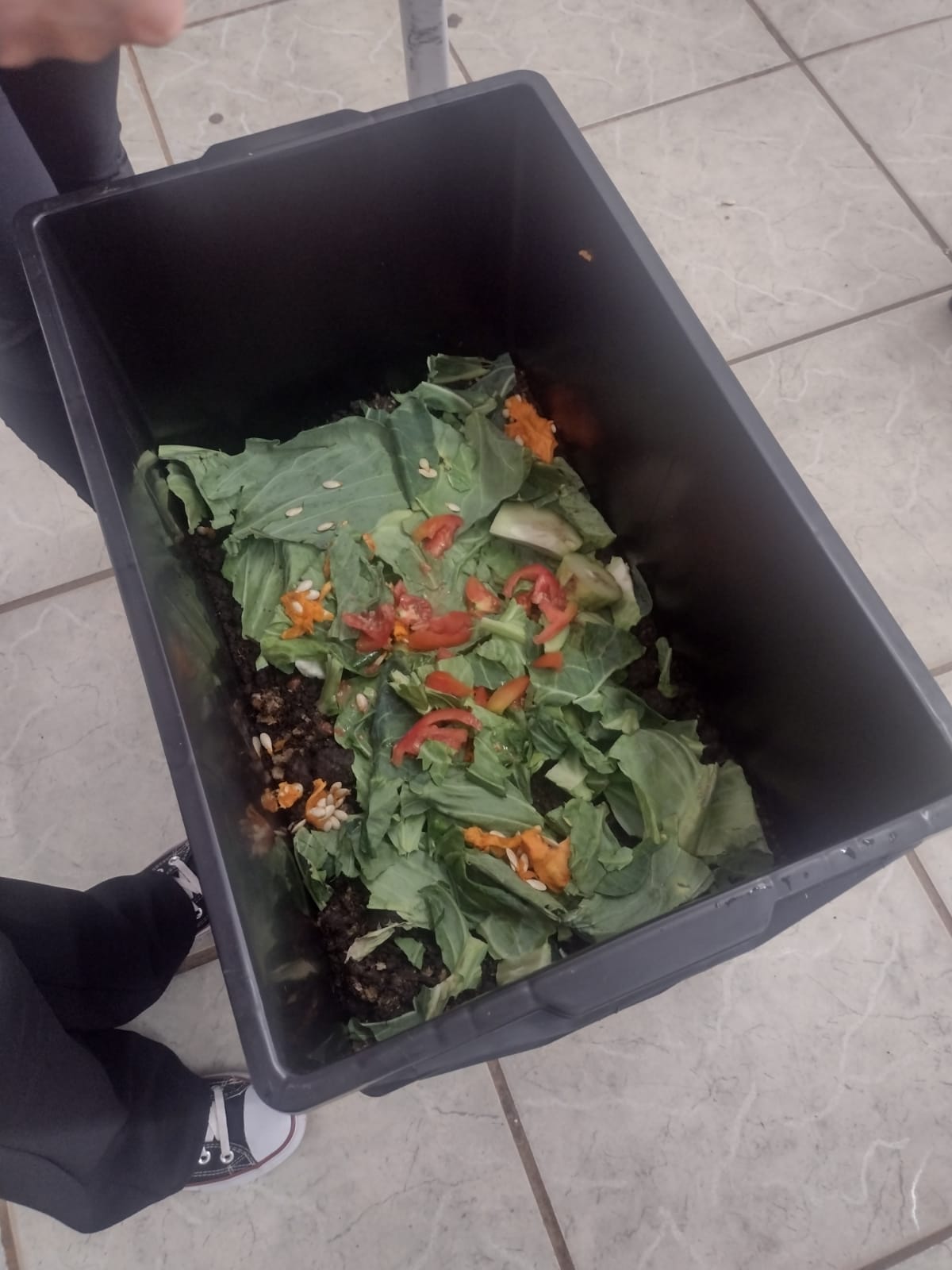 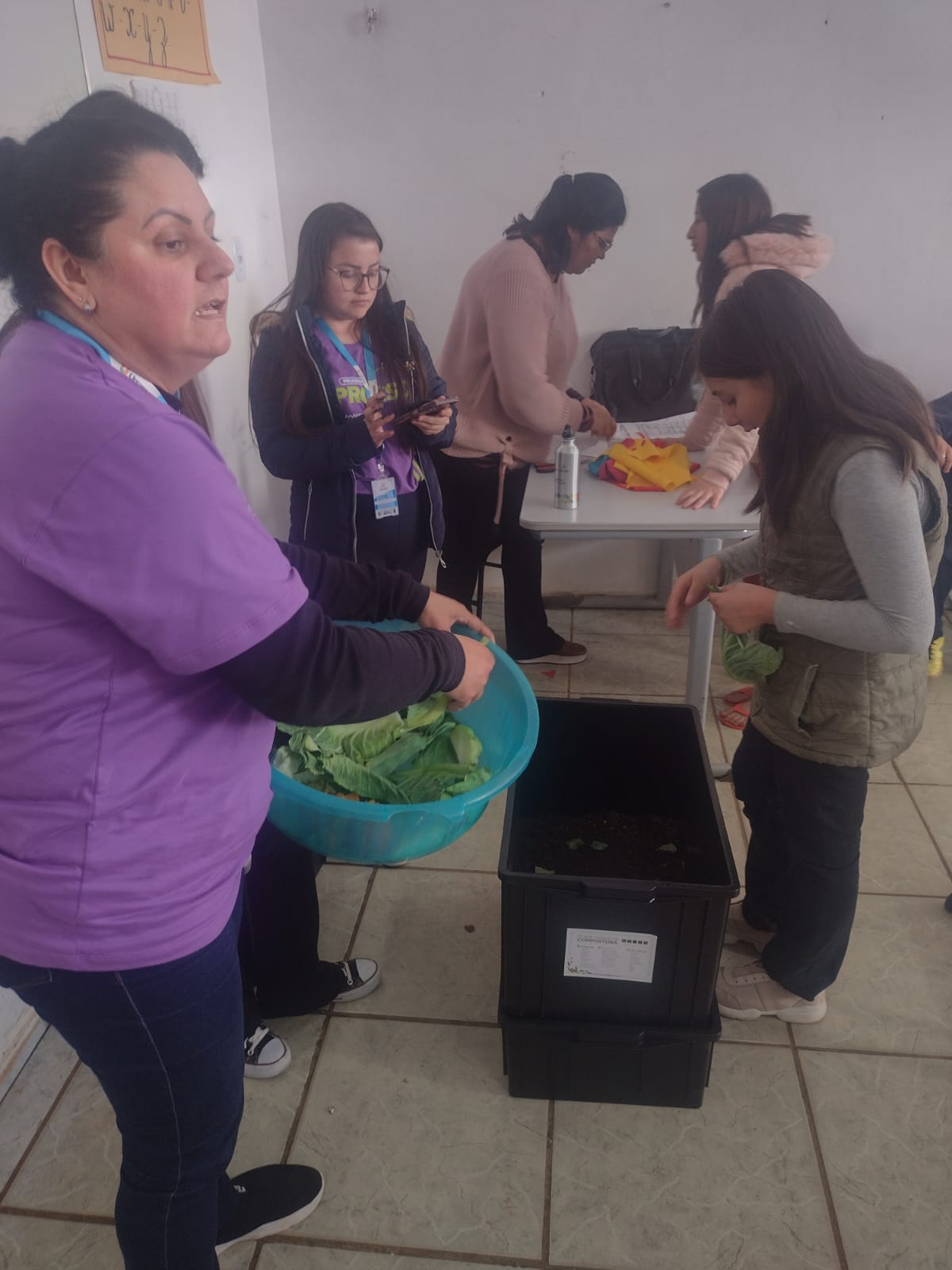 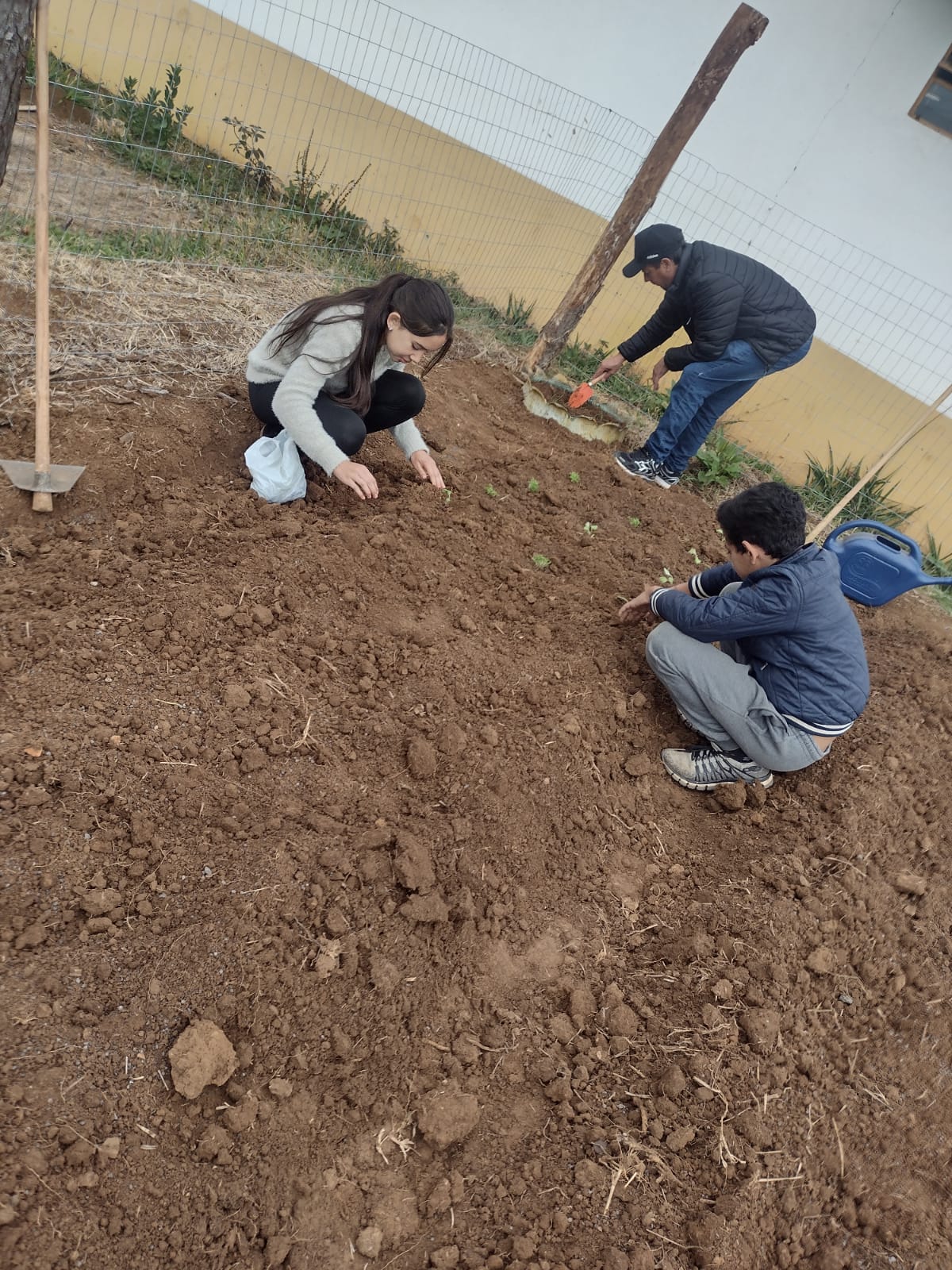 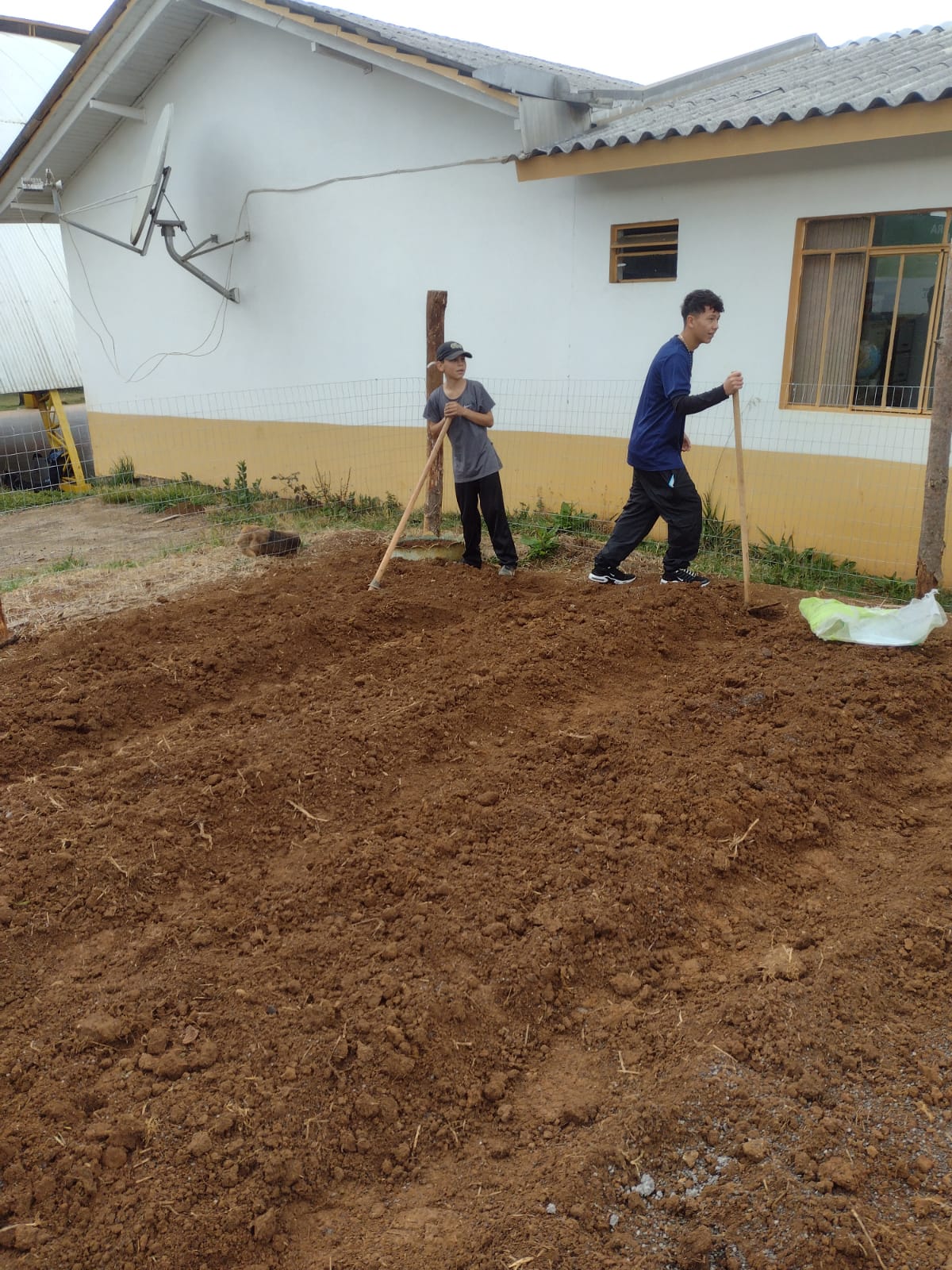 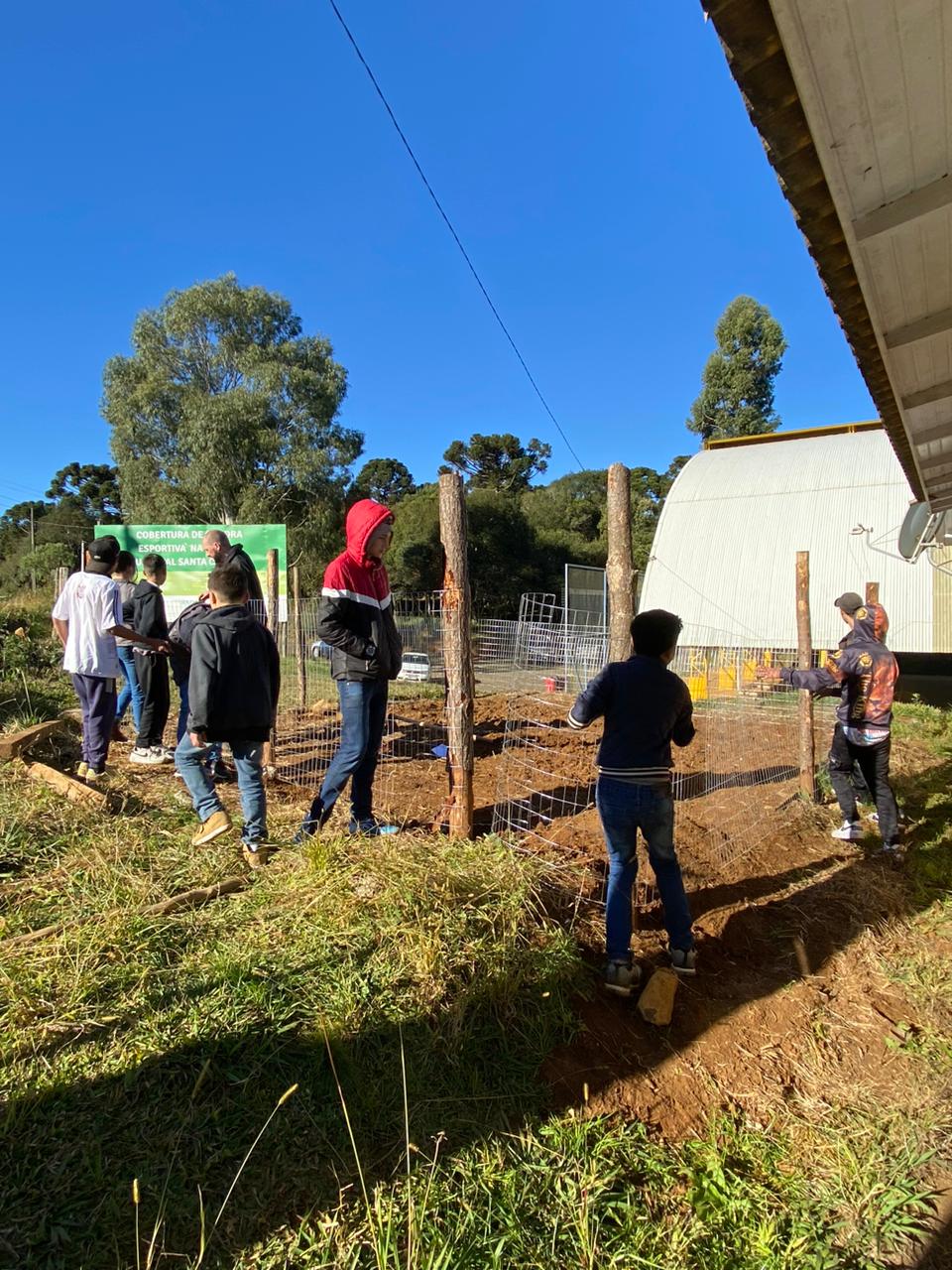 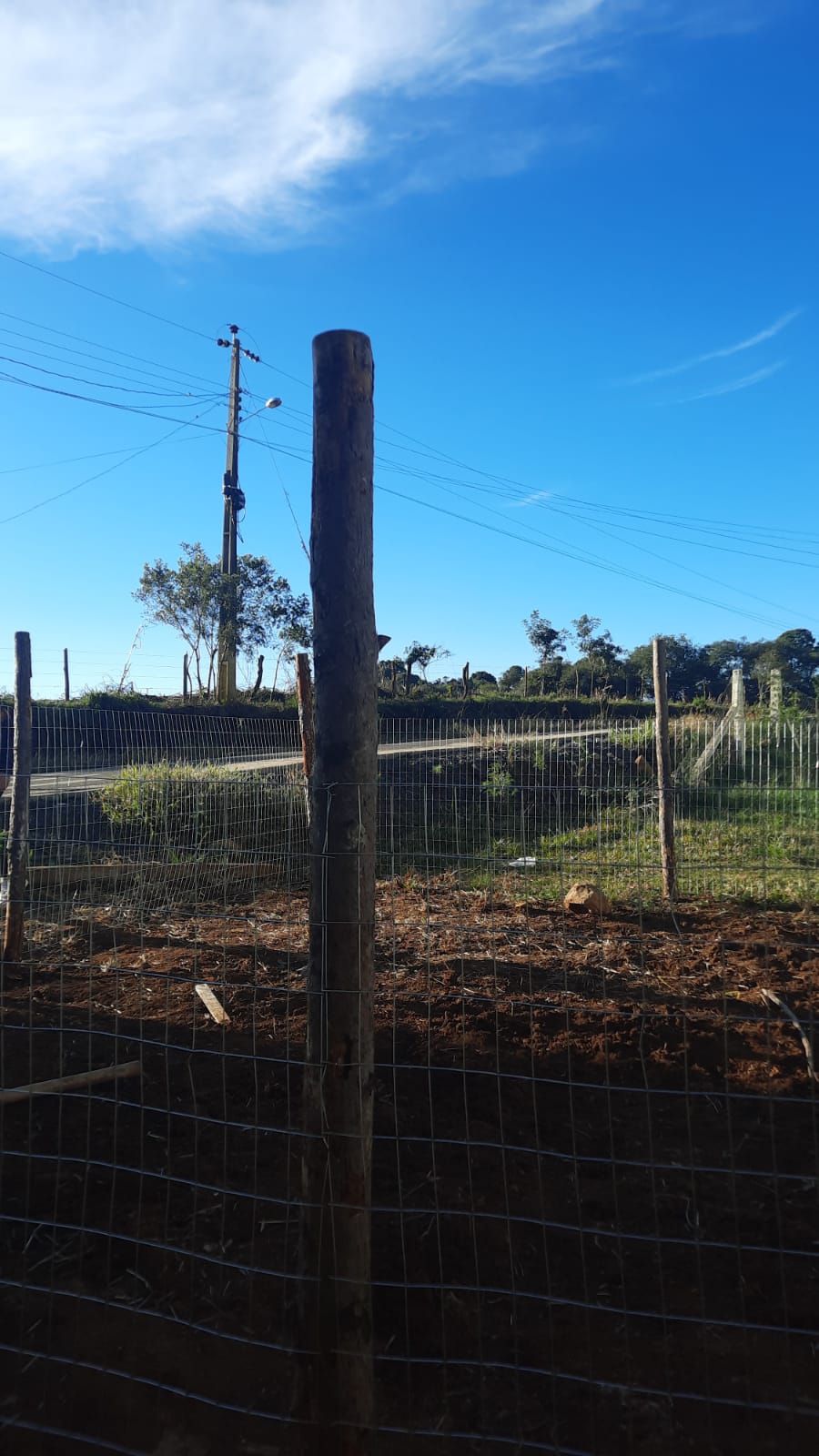 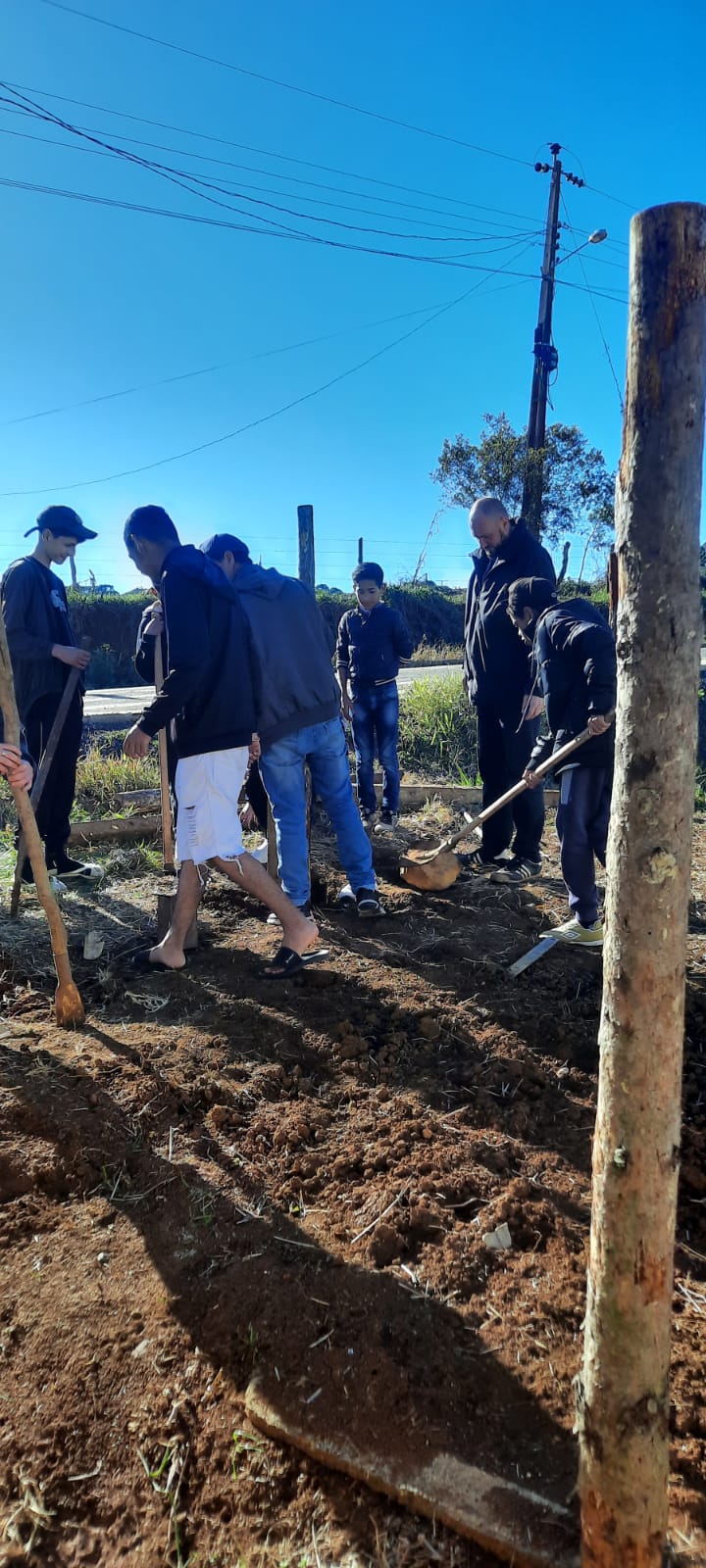 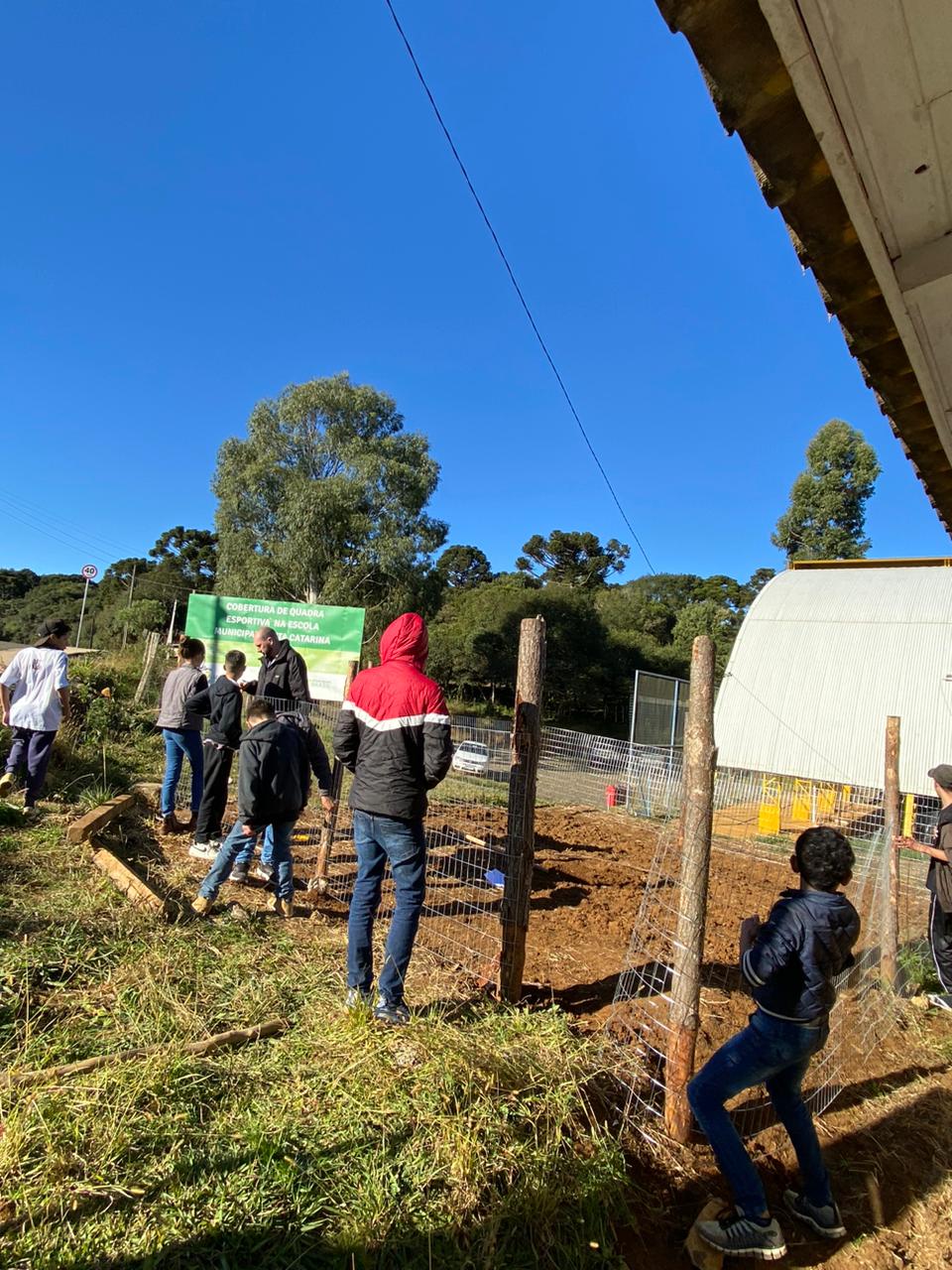 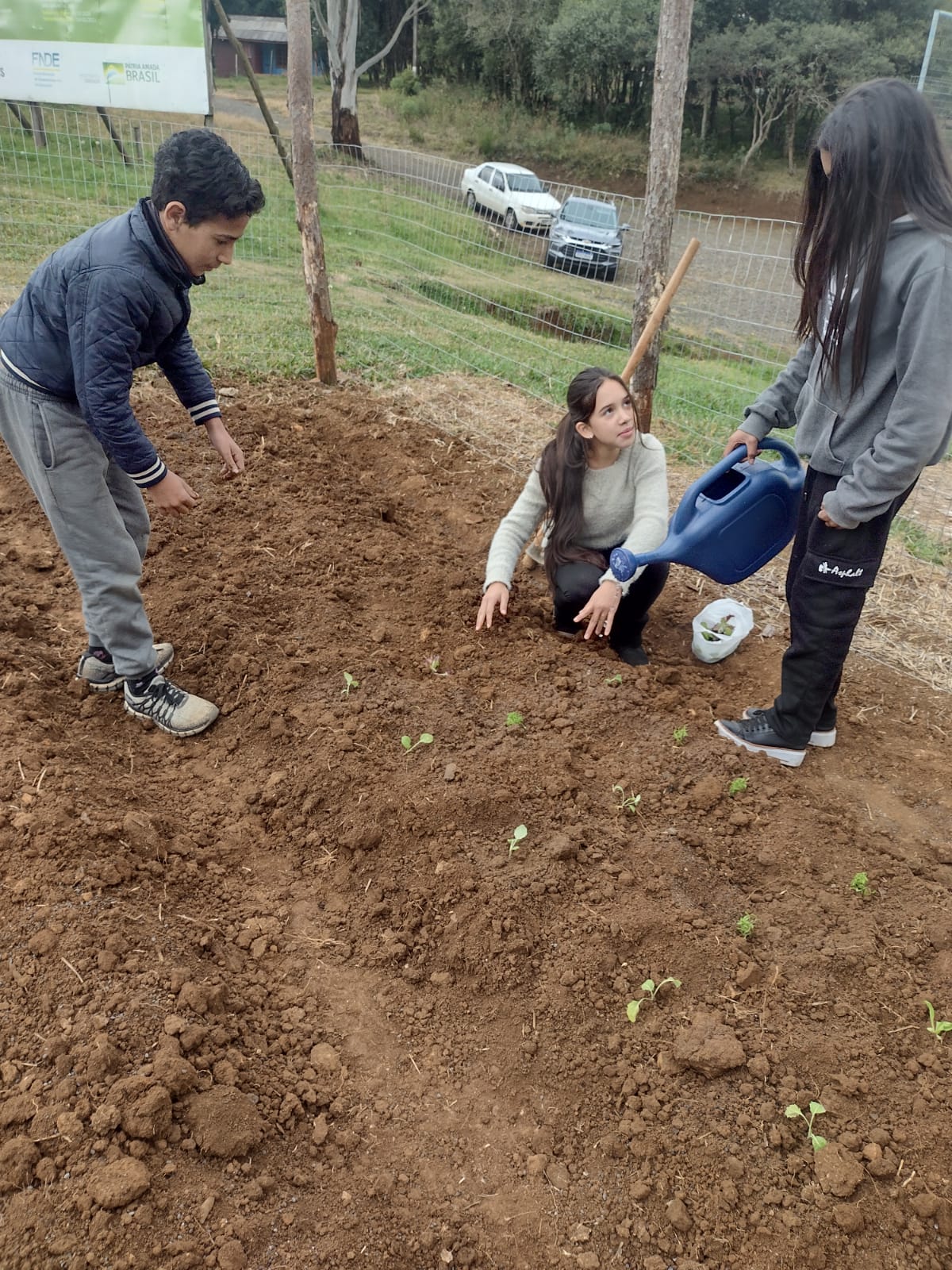 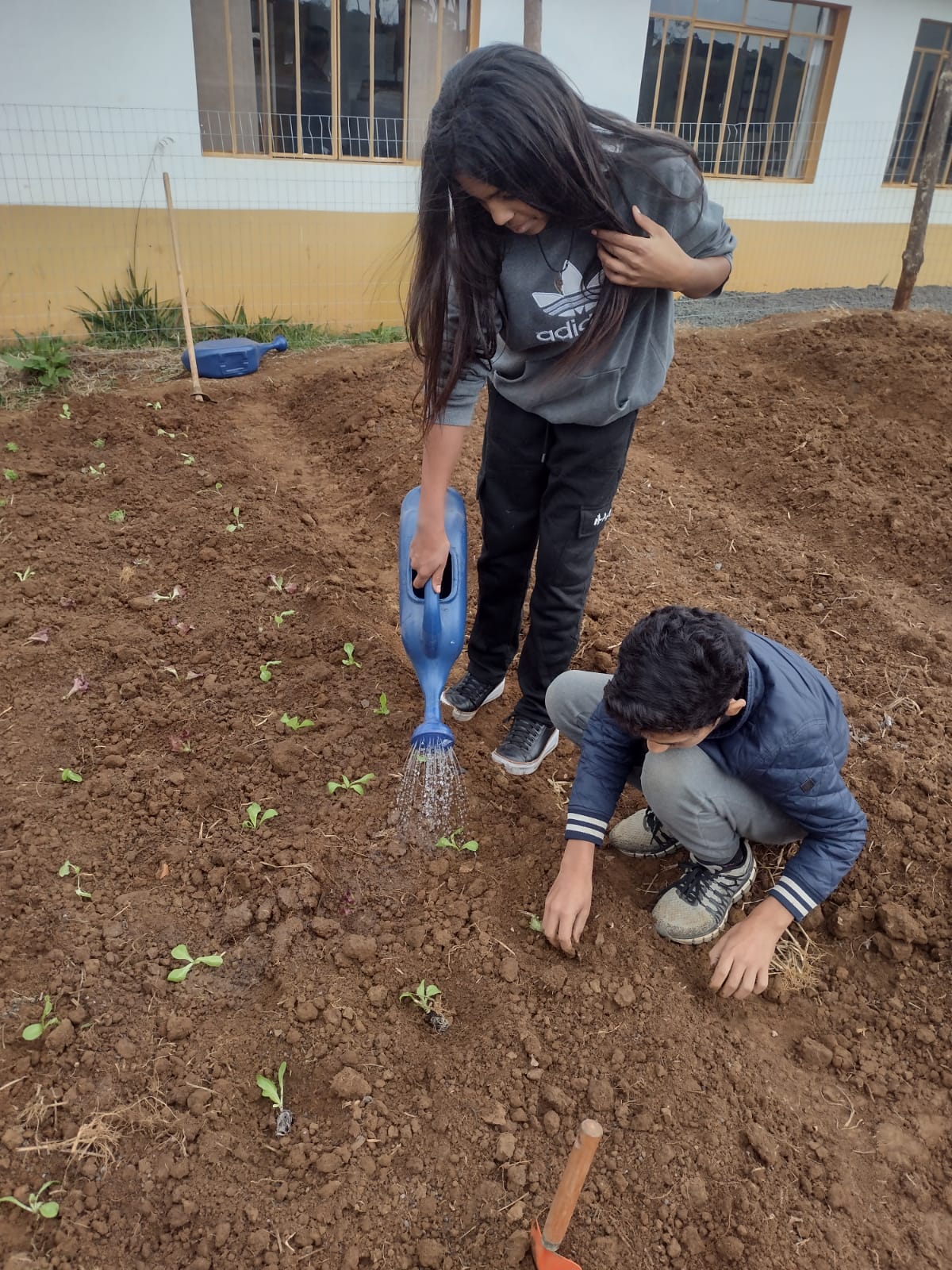 